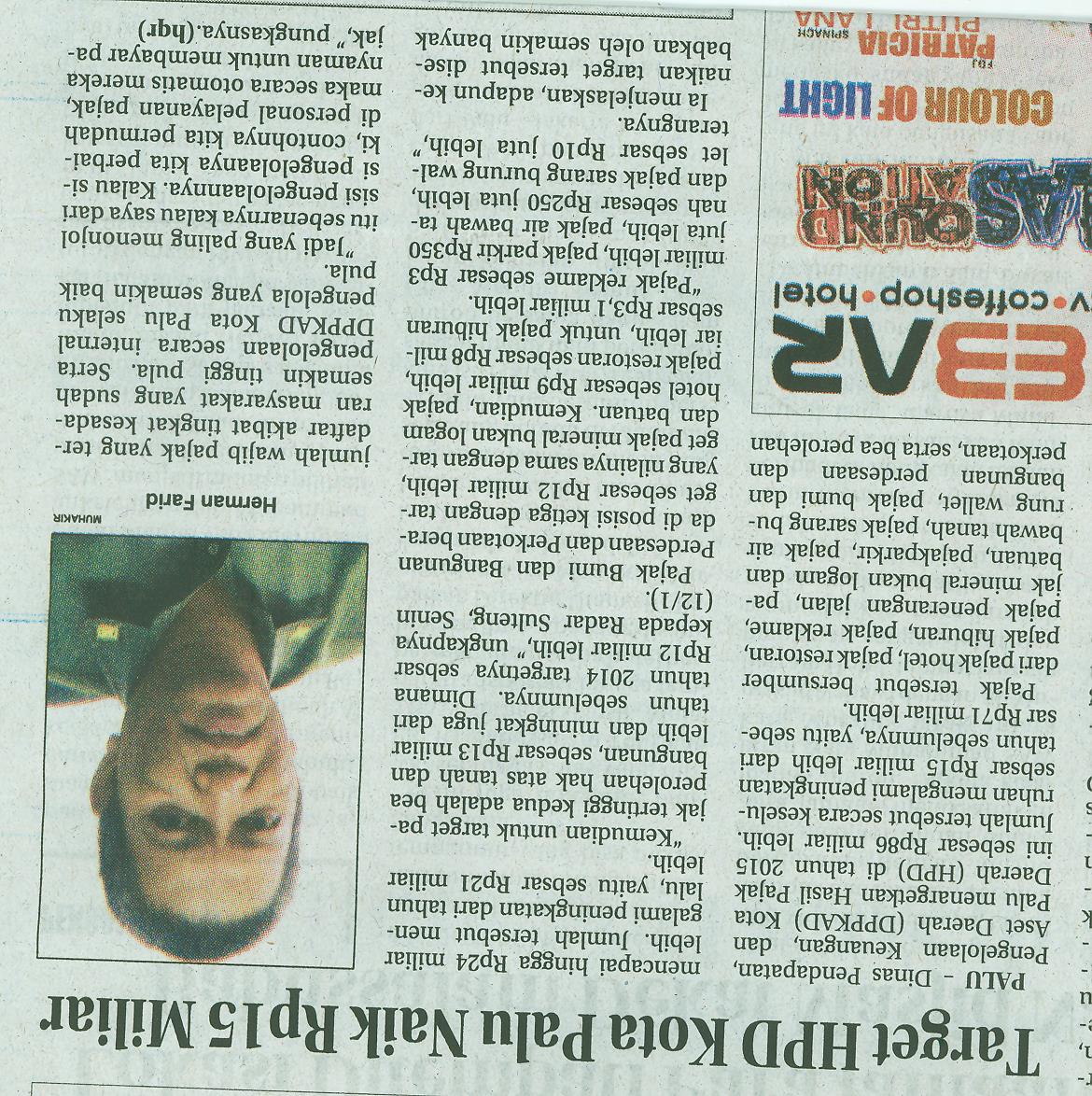 Harian    :Radar SultengKasubaudSulteng IHari, tanggal:Selasa, 13 Januari 2014KasubaudSulteng IKeterangan:Target HPD Kota Palu naik Rp15 MKasubaudSulteng IEntitas:PaluKasubaudSulteng I